ประกาศองค์การบริหารส่วนตำบลทุ่งกระตาดพัฒนาเรื่อง  ประกาศใช้แผนอัตรากำลัง 3 ปี ประจำปีงบประมาณ พ.ศ. 2564 – 2566---------------------------------		ประกาศคณะกรรมการพนักงานส่วนตำบลจังหวัดบุรีรัมย์ เรื่อง หลักเกณฑ์และเงื่อนไขเกี่ยวกับการบริหารงานบุคคลขององค์การบริหารส่วนตำบล  ลงวันที่  24 ตุลาคม  2545  และที่แก้ไขเพิ่มเติมถึงปัจจุบัน กำหนดให้องค์การบริหารส่วนตำบล จัดทำแผนอัตรากำลัง 3 ปี เพื่อเป็นกรอบกำหนดอัตราตำแหน่งของพนักงานส่วนตำบล  ลูกจ้างประจำ และพนักงานจ้าง  ให้เหมาะสมและสอดคล้องกับปริมาณงานและภารกิจขององค์การบริหารส่วนตำบลแต่ละแห่ง ประกอบกับเพื่อเป็นการกำหนดทิศทางเป้าหมาย และอัตราพนักงานส่วนตำบล ในห้วงระยะเวลา 3 ปี ขององค์การบริหารส่วนตำบล ประกอบกับแผนอัตรากำลัง 3 ปี ประจำปีงบประมาณ พ.ศ. 2561 – 2563  ขององค์การบริหารส่วนตำบลทุ่งกระตาดพัฒนา จะสิ้นสุดลงในวันที่  30 กันยายน  2563		เพื่อให้การบริหารงานบุคคลขององค์การบริหารส่วนตำบล เป็นไปด้วยความเรียบร้อย       และองค์การบริหารส่วนตำบลทุ่งกระตาดพัฒนา มีแผนอัตรากำลังฉบับใหม่ใช้อย่างต่อเนื่อง จึงอาศัยอำนาจตามความนัยมาตรา 15 และ 25 วรรคท้าย แห่งพระราชบัญญัติระเบียบบริหารงานบุคคลส่วนท้องถิ่น พ.ศ. 2542 และมติคณะกรรมการพนักงานส่วนตำบลจังหวัดบุรัมย์ ในการประชุมครั้งที่ 8/2563 เมื่อวันที่ 
27 สิงหาคม 2563 จึงประกาศใช้แผนอัตรากำลัง 3 ปี ขององค์การบริหารส่วนตำบลทุ่งกระตาดพัฒนา ดังนี้1. ประกาศฉบับนี้เรียกว่า ประกาศองค์การบริหารส่วนตำบลทุ่งกระตาดพัฒนา   เรื่อง  
ประกาศใช้แผนอัตรากำลัง 3 ปี ประจำปีงบประมาณ พ.ศ. 2564 – 2566 2. ประกาศฉบับนี้มีผลบังคับใช้ตั้งแต่  1  ตุลาคม  2563  เป็นต้นไป	 	ประกาศ   ณ   วันที่  31 สิงหาคม  พ.ศ. 2563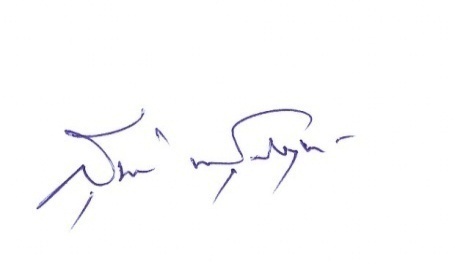 						    (นายสุชาติ  พันธุ์สัมฤทธิ์)				          นายกองค์การบริหารส่วนตำบลทุ่งกระตาดพัฒนา